AGG 116Atividade Prática 2Sessão EMI1. Descreva o procedimento realizado1. Descreva o procedimento realizado2. Quais são as vantagens e limitações da aquisição de dados com o EM 34, em relação a SEV?3. Os dados do caminhamento com o EM 34 são apresentados na figura abaixo. Descreva as feições (regiões onde a propriedades física tem um padrão diferente) que chamam a sua atenção. 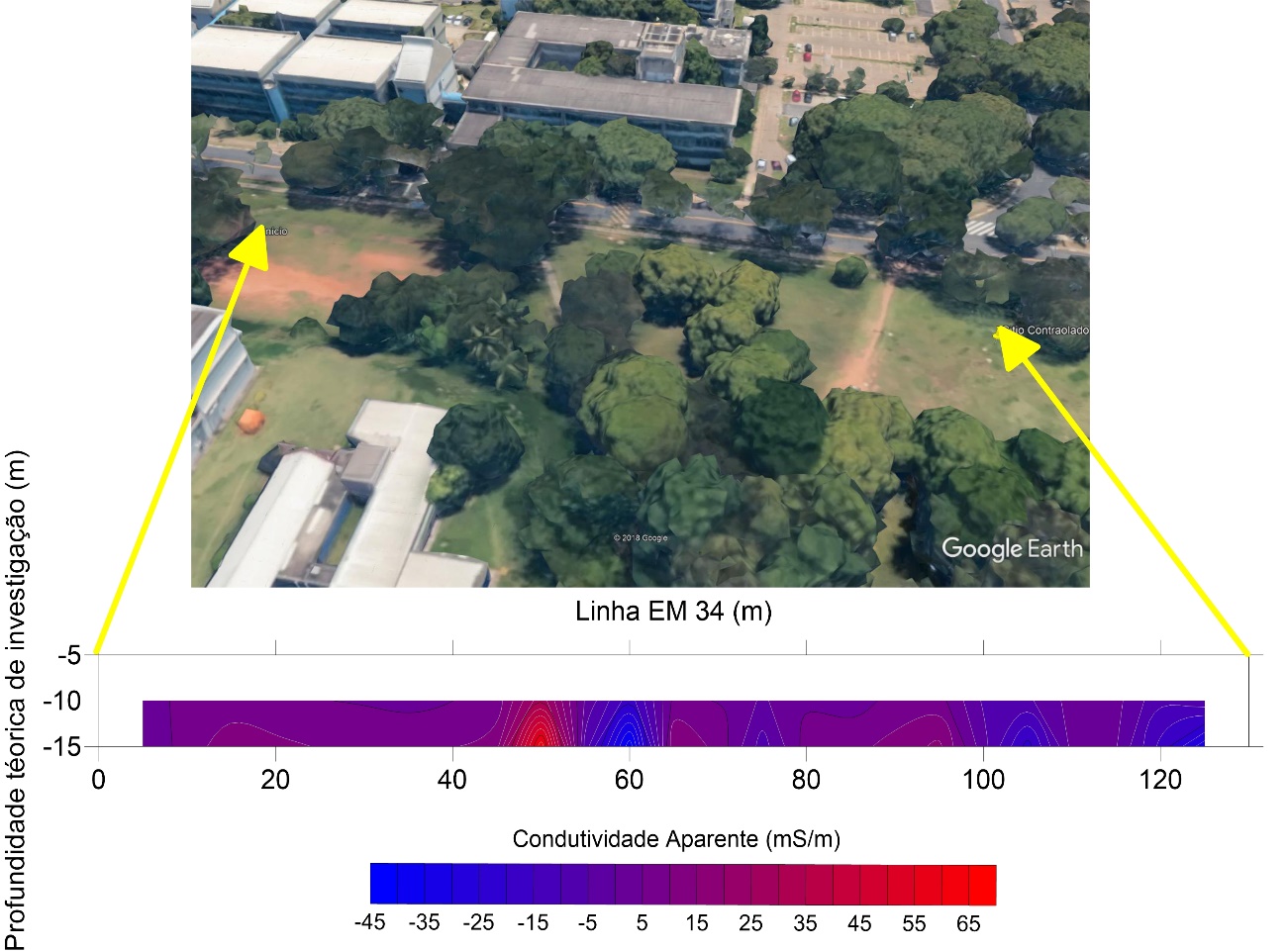 3. Os dados do caminhamento com o EM 34 são apresentados na figura abaixo. Descreva as feições (regiões onde a propriedades física tem um padrão diferente) que chamam a sua atenção. 